DEN OTEVŘENÝCH DVEŘÍ 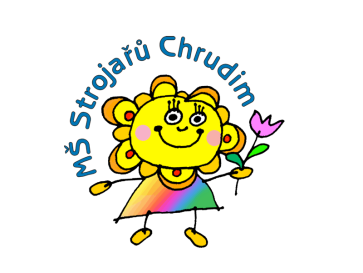 TŘÍDA MOTÝLCI - PRO DĚTI S PAS A JINÝMI NEUROVÝVOJOVÝMI PORUCHAMI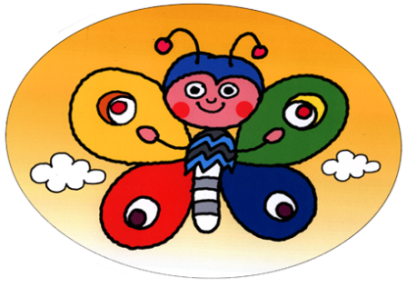 MŠ STROJAŘŮ CHRUDIM 5. 4. 2022Od 9:00 h. – 11:00 h. a od 15:00 h. – 17:00 h.prohlídka rodinného prostředí třídy ukázka relaxační místnosti - snoezelenupředstavení metod práce s dětmi nahlédnutí do pracovní dokumentace a deníkůmožnost konzultace s pedagogickým personálemodpoledne prezentace práce s dětmi a přednáška Ing. Daniela Krsičky – Co dokáže síla rodičovské láskyTěšíme se na Vás!Kontakt: 731 681 880, www.msstrojaru.cz, fb - Třída MŠ Strojařů v Chrudimi pro děti s PAS a jinými vývojovými poruchami	